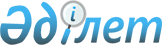 "Үржар аудандық мәслихатының 2019 жылғы 24 желтоқсандағы № 47-525/VI "2020-2022 жылдарға арналған Үржар ауданының бюджеті туралы" шешіміне өзгерістер енгізу туралы
					
			Күшін жойған
			
			
		
					Шығыс Қазақстан облысы Үржар аудандық мәслихатының 2020 жылғы 26 ақпандағы № 50-580/VI шешімі. Шығыс Қазақстан облысының Әділет департаментінде 2020 жылғы 11 наурызда № 6756 болып тіркелді. Күші жойылды - Шығыс Қазақстан облысы Үржар аудандық мәслихатының 2020 жылғы 22 желтоқсандағы № 57-742/VI шешімімен
      Ескерту. Күші жойылды - Шығыс Қазақстан облысы Үржар аудандық мәслихатының 22.12.2020 № 57-742/VI шешімімен (01.01.2021 бастап қолданысқа енгізіледі).

      ЗҚАИ-ның ескертпесі.

      Құжаттың мәтінінде түпнұсқаның пунктуациясы мен орфографиясы сақталған.
      Қазақстан Республикасының 2008 жылғы 4 желтоқсандағы Бюджет кодексінің 106 бабының 4 тармағына, 109 бабының 1 тармағына және Қазақстан Республикасының 2001 жылғы 23 қаңтардағы "Қазақстан Республикасындағы жергілікті мемлекеттік басқару және өзін-өзі басқару туралы" Заңының 6 бабы 1 тармағының 1) тармақшасына сәйкес, Үржар аудандық мәслихаты ШЕШІМ ҚАБЫЛДАДЫ:
      1. Үржар аудандық мәслихатының 2019 жылғы 24 желтоқсандағы № 47-525/VI "2020-2022 жылдарға арналған Үржар ауданының бюджеті туралы" (Нормативтік құқықтық актілерді мемлекеттік тіркеу Тізілімінде 6485 нөмірімен тіркелген, 2020 жылдың 9 қаңтардағы Қазақстан Республикасы нормативтық құқықтық актілерінің электрондық түрдегі Эталондық бақылау банкінде, "Пульс времени/Уақыт тынысы" газетінде 2020 жылдың 16 қаңтарында жарияланған) шешіміне келесі өзгерістер енгізілсін:
      1 тармақ келесі редакцияда жазылсын:
      "1. 2020-2022 жылдарға арналған аудандық бюджет тиісінше 1, 2, 3, 4, 5 және 6 қосымшаларға сәйкес, соның ішінде 2020 жылға келесідей көлемдерде бекітілсін:
      1) кірістер – 18 704 369,4 мың теңге, соның ішінде:
      салықтық түсімдер – 1 200 555,0 мың теңге;
      салықтық емес түсімдер – 16 389,0 мың теңге;
      негізгі капиталды сатудан түсетін түсімдер – 8 953,0 мың теңге;
      трансферттер түсімі – 17 478 472,4 мың теңге;
      2) шығындар – 18 747 272,2 мың теңге;
      3) таза бюджеттік кредиттеу – 39 004,0 мың теңге, соның ішінде:
      бюджеттік кредиттер – 63 624,0 мың теңге;
      бюджеттік кредиттерді өтеу – 24 620,0 мың теңге;
      4) қаржы активтерімен операциялар бойынша сальдо – 0,0 мың теңге, соның ішінде:
      қаржы активтерін сатып алу - 0,0 мың теңге;
      мемлекеттің қаржы активтерін сатудан түсетін түсімдер – 0,0 мың теңге;
      5) бюджет тапшылығы (профициті) – - 81 906,8 мың теңге;
      6) бюджет тапшылығын қаржыландыру (профицитін пайдалану) – 81 906,8 мың теңге, соның ішінде:
      қарыздар түсімі – 63 624,0 мың теңге;
      қарыздарды өтеу – 24 620,0 мың теңге;
      бюджет қаражатының пайдаланылатын қалдықтары – 42 902,8 теңге.";
      аталған шешімнің 1 және 4 қосымшалары осы шешімнің 1 және 2 қосымшаларына сәйкес жаңа редакцияда жазылсын.
      2. Осы шешім 2020 жылдың 1 қаңтарынан бастап қолданысқа енгізіледі. 2020 жылға арналған Үржар ауданының бюджеті Бюджеттік инвестициялық жобаларды жүзеге асыруға бағытталған 2020-2022 жылдарға Үржар ауданы бюджетінің даму бағдарламаларының тізбесі
					© 2012. Қазақстан Республикасы Әділет министрлігінің «Қазақстан Республикасының Заңнама және құқықтық ақпарат институты» ШЖҚ РМК
				
      Сессия төрағасы

Н. Жакиянова

      Үржар аудандық мәслихатының хатшысы

К. Карашев
Үржар аудандық мәслихатының 
2020 жылғы 26 ақпаны 
№ 50-580/VI шешіміне 
1 қосымшаҮржар аудандық мәслихатының 
2019 жылғы 24 желтоқсандағы 
№ 47-525/VI шешіміне 
1 қосымша
Санаты
Санаты
Санаты
Санаты
Барлық кірістер (мың теңге)
Сыныбы
Сыныбы
Сыныбы
Барлық кірістер (мың теңге)
Iшкi сыныбы
Iшкi сыныбы
Барлық кірістер (мың теңге)
Атауы
Барлық кірістер (мың теңге)
1
2
3
4
5
I. Кірістер
18 704 369,4
1
Салықтық түсімдер
1 200 555,0
01
Табыс салығы
503 452,0
1
Корпоративтік табыс салығы
13 500,0
2
Жеке табыс салығы
489 952,0
03
Әлеуметтік салық
556 333,0
1
Әлеуметтік салық
556 333,0
04
Меншiкке салынатын салықтар
105 551,0
1
Мүлiкке салынатын салықтар
88 204,0
3
Жер салығы
607,0
4
Көлiк құралдарына салынатын салық
9 728,0
5
Бірыңғай жер салығы
7 012,0
05
Тауарларға, жұмыстарға және қызметтерге салынатын iшкi салықтар
24 719,0
2
Акциздер
6 200,0
3
Табиғи және басқа да ресурстарды пайдаланғаны үшiн түсетiн түсiмдер
8 083,0
4
Кәсiпкерлiк және кәсiби қызметтi жүргiзгенi үшiн алынатын алымдар
10 436,0
5
Ойын бизнесіне салық
0,0
08
Заңдық маңызы бар әрекеттерді жасағаны және (немесе) оған уәкілеттігі бар мемлекеттік органдар немесе лауазымды адамдар құжаттар бергені үшін алынатын міндетті төлемдер
10 500,0
1
Мемлекеттік баж
10 500,0
2
Салықтық емес түсiмдер
16 389,0
01
Мемлекеттік меншіктен түсетін кірістер
10 061,0
1
Мемлекеттік кәсіпорындардың таза кірісі бөлігінің түсімдері
62,0
5
Мемлекет меншігіндегі мүлікті жалға беруден түсетін кірістер
9 971,0
7
Мемлекеттік бюджеттен берілген кредиттер бойынша сыйақылар
28,0
02
Мемлекеттік бюджеттен қаржыландырылатын мемлекеттік мекемелердің тауарларды (жұмыстарды, қызметтерді) өткізуінен түсетін түсімдер
1,0
1
Мемлекеттік бюджеттен қаржыландырылатын мемлекеттік мекемелердің тауарларды (жұмыстарды, қызметтерді) өткізуінен түсетін түсімдер
1,0
04
Мемлекеттік бюджеттен қаржыландырылатын, сондай-ақ Қазақстан Республикасы Ұлттық Банкінің бюджетінен (шығыстар сметасынан) ұсталатын және қаржыландырылатын мемлекеттік мекемелер салатын айыппұлдар, өсімпұлдар, санкциялар, өндіріп алулар
694,0
1
Мұнай секторы ұйымдарынан түсетін түсімдерді қоспағанда, мемлекеттік бюджеттен қаржыландырылатын, сондай-ақ Қазақстан Республикасы Ұлттық Банкінің бюджетінен (шығыстар сметасынан) ұсталатын және қаржыландырылатын мемлекеттік мекемелер салатын айыппұлдар, өсімпұлдар, санкциялар, өндіріп алулар
694,0
06
Басқа да салықтық емес түсiмдер
5 633,0
1
Басқа да салықтық емес түсiмдер
5 633,0
3
Негізгі капиталды сатудан түсетін түсімдер
8 953,0
01
Мемлекеттік мекемелерге бекітілген мемлекеттік мүлікті сату
6 610,0
1
Мемлекеттік мекемелерге бекітілген мемлекеттік мүлікті сату
6 610,0
03
Жердi және материалдық емес активтердi сату
2 343,0
1
Жерді сату
2 343,0
4
Трансферттер түсімі
17 478 472,4
01
Төмен тұрған мемлекеттiк басқару органдарынан трансферттер 
21,4
02
Мемлекеттiк басқарудың жоғары тұрған органдарынан түсетiн трансферттер
17 478 451,0
Функционалдық топ
Функционалдық топ
Функционалдық топ
Функционалдық топ
Функционалдық топ
Барлық шығындар (мың теңге)
Кіші функция
Кіші функция
Кіші функция
Кіші функция
Барлық шығындар (мың теңге)
Бюджеттік бағдарламалардың әкімшісі
Бюджеттік бағдарламалардың әкімшісі
Бюджеттік бағдарламалардың әкімшісі
Барлық шығындар (мың теңге)
Бағдарлама
Бағдарлама
Барлық шығындар (мың теңге)
Атауы
Барлық шығындар (мың теңге)
1
2
3
4
5
6
II.Шығындар
18 747 272,2
01
Жалпы сипаттағы мемлекеттiк қызметтер
626 423,0
1
Мемлекеттiк басқарудың жалпы функцияларын орындайтын өкiлдi, атқарушы және басқа органдар
264 005,0
112
Аудан (облыстық маңызы бар қала) мәслихатының аппараты
24 248,0
001
Аудан (облыстық маңызы бар қала) мәслихатының қызметін қамтамасыз ету жөніндегі қызметтер
24 248,0
122
Аудан (облыстық маңызы бар қала) әкімінің аппараты
239 757,0
001
Аудан (облыстық маңызы бар қала) әкімінің қызметін қамтамасыз ету жөніндегі қызметтер
182 979,0
003
Мемлекеттік органның күрделі шығыстары
15 000,0
113
Төменгі тұрған бюджеттерге берілетін нысаналы ағымдағы трансферттер
41 778,0
2
Қаржылық қызмет
3 288,0
459
Ауданның (облыстық маңызы бар қаланың) экономика және қаржы бөлімі
3 288,0
003
Салық салу мақсатында мүлікті бағалауды жүргізу
2 788,0
010
Жекешелендіру, коммуналдық меншікті басқару, жекешелендіруден кейінгі қызмет және осыған байланысты дауларды реттеу 
500,0
9
Жалпы сипаттағы өзге де мемлекеттiк қызметтер
359 130,0
454
Ауданның (облыстық маңызы бар қаланың) кәсіпкерлік және ауыл шаруашылығы бөлімі
46 652,0
001
Жергілікті деңгейде кәсіпкерлікті және ауыл шаруашылығын дамыту саласындағы мемлекеттік саясатты іске асыру жөніндегі қызметтер
46 652,0
458
Ауданның (облыстық маңызы бар қаланың) тұрғын үй-коммуналдық шаруашылығы, жолаушылар көлігі және автомобиль жолдары бөлімі
175 313,0
001
Жергілікті деңгейде тұрғын үй-коммуналдық шаруашылығы, жолаушылар көлігі және автомобиль жолдары саласындағы мемлекеттік саясатты іске асыру жөніндегі қызметтер
23 410,0
067
Ведомстволық бағыныстағы мемлекеттік мекемелер мен ұйымдардың күрделі шығыстары
0,0
113
Төменгі тұрған бюджеттерге берілетін нысаналы ағымдағы трансферттер
151 903,0
459
Ауданның (облыстық маңызы бар қаланың) экономика және қаржы бөлімі
78 334,0
001
Ауданның (облыстық маңызы бар қаланың) экономикалық саясаттын қалыптастыру мен дамыту, мемлекеттік жоспарлау, бюджеттік атқару және коммуналдық меншігін басқару саласындағы мемлекеттік саясатты іске асыру жөніндегі қызметтер
70 034,0
015
Мемлекеттік органның күрделі шығыстары
8 300,0
466
Ауданның (облыстық маңызы бар қаланың) сәулет, қала құрылысы және құрылыс бөлімі
6 000,0
040
Мемлекеттік органдардың объектілерін дамыту
6 000,0
801
Ауданның (облыстық маңызы бар қаланың) жұмыспен қамту, әлеуметтік бағдарламалар және азаматтық хал актілерін тіркеу бөлімі 
52 831,0
001
Жергілікті деңгейде жұмыспен қамту, әлеуметтік бағдарламалар және азаматтық хал актілерін тіркеу саласындағы мемлекеттік саясатты іске асыру жөніндегі қызметтер
40 118,0
113
Төменгі тұрған бюджеттерге берілетін нысаналы ағымдағы трансферттер
12 713,0
02
Қорғаныс
25 008,0
1
Әскери мұқтаждар
15 918,0
122
Аудан (облыстық маңызы бар қала) әкімінің аппараты
15 918,0
005
Жалпыға бірдей әскери міндетті атқару шеңберіндегі іс-шаралар
15 918,0
2
Төтенше жағдайлар жөнiндегi жұмыстарды ұйымдастыру
9 090,0
122
Аудан (облыстық маңызы бар қала) әкімінің аппараты
9 090,0
006
Аудан (облыстық маңызы бар қала) ауқымындағы төтенше жағдайлардың алдын алу және оларды жою
9 090,0
03
Қоғамдық тәртіп, қауіпсіздік, құқықтық, сот, қылмыстық-атқару қызметі
0,0
9
Қоғамдық тәртіп және қауіпсіздік саласындағы басқа да қызметтер
0,0
458
Ауданның (облыстық маңызы бар қаланың) тұрғын үй-коммуналдық шаруашылығы, жолаушылар көлігі және автомобиль жолдары бөлімі
0,0
021
Елдi мекендерде жол қозғалысы қауiпсiздiгін қамтамасыз ету
0,0
04
Бiлiм беру
10 013 883,0
1
Мектепке дейiнгi тәрбие және оқыту
58 000,0
466
Ауданның (облыстық маңызы бар қаланың) сәулет, қала құрылысы және құрылыс бөлімі
58 000,0
037
Мектепке дейiнгi тәрбие және оқыту объектілерін салу және реконструкциялау
58 000,0
2
Бастауыш, негізгі орта және жалпы орта білім беру
9 155 206,0
464
Ауданның (облыстық маңызы бар қаланың) білім бөлімі
8 947 525,0
003
Жалпы білім беру
8 834 357,0
006
Балаларға қосымша білім беру 
113 168,0
465
Ауданның (облыстық маңызы бар қаланың) дене шынықтыру және спорт бөлімі
207 681,0
017
Балалар мен жасөспірімдерге спорт бойынша қосымша білім беру 
207 681,0
9
Бiлiм беру саласындағы өзге де қызметтер
800 677,0
464
Ауданның (облыстық маңызы бар қаланың) білім бөлімі
800 677,0
001
Жергілікті деңгейде білім беру саласындағы мемлекеттік саясатты іске асыру жөніндегі қызметтер
32 820,0
004
Ауданның (облыстық маңызы бар қаланың) мемлекеттік білім беру мекемелерінде білім беру жүйесін ақпараттандыру
89 400,0
005
Ауданның (облыстық маңызы бар қаланың) мемлекеттік білім беру мекемелер үшін оқулықтар мен оқу-әдiстемелiк кешендерді сатып алу және жеткізу
80 000,0
012
Мемлекеттік органның күрделі шығыстары
6 100,0
015
Жетім баланы (жетім балаларды) және ата-аналарының қамқорынсыз қалған баланы (балаларды) күтіп-ұстауға қамқоршыларға (қорғаншыларға) ай сайынға ақшалай қаражат төлемі
27 564,0
022
Жетім баланы (жетім балаларды) және ата-анасының қамқорлығынсыз қалған баланы (балаларды) асырап алғаны үшін Қазақстан азаматтарына біржолғы ақша қаражатын төлеуге арналған төлемдер
1 595,0
023
Әдістемелік жұмыс
31 936,0
067
Ведомстволық бағыныстағы мемлекеттік мекемелер мен ұйымдардың күрделі шығыстары
358 018,0
113
Төменгі тұрған бюджеттерге берілетін нысаналы ағымдағы трансферттер
173 244,0
06
Әлеуметтiк көмек және әлеуметтiк қамсыздандыру
1 233 171,0
1
Әлеуметтiк қамсыздандыру
696 877,0
464
Ауданның (облыстық маңызы бар қаланың) білім бөлімі
2 200,0
030
Патронат тәрбиешілерге берілген баланы (балаларды) асырап бағу 
2 200,0
801
Ауданның (облыстық маңызы бар қаланың) жұмыспен қамту, әлеуметтік бағдарламалар және азаматтық хал актілерін тіркеу бөлімі 
694 677,0
010
Мемлекеттік атаулы әлеуметтік көмек
694 677,0
2
Әлеуметтiк көмек
513 878,0
801
Ауданның (облыстық маңызы бар қаланың) жұмыспен қамту, әлеуметтік бағдарламалар және азаматтық хал актілерін тіркеу бөлімі 
513 878,0
004
Жұмыспен қамту бағдарламасы
166 602,0
006
Ауылдық жерлерде тұратын денсаулық сақтау, білім беру, әлеуметтік қамтамасыз ету, мәдениет, спорт және ветеринар мамандарына отын сатып алуға Қазақстан Республикасының заңнамасына сәйкес әлеуметтік көмек көрсету
100 093,0
007
Тұрғын үйге көмек көрсету
8 000,0
009
Үйден тәрбиеленіп оқытылатын мүгедек балаларды материалдық қамтамасыз ету
7 634,0
011
Жергілікті өкілетті органдардың шешімі бойынша мұқтаж азаматтардың жекелеген топтарына әлеуметтік көмек
77 305,0
014
Мұқтаж азаматтарға үйде әлеуметтiк көмек көрсету
60 188,0
017
Оңалтудың жеке бағдарламасына сәйкес мұқтаж мүгедектердi мiндеттi гигиеналық құралдармен қамтамасыз ету, қозғалуға қиындығы бар бірінші топтағы мүгедектерге жеке көмекшінің және есту бойынша мүгедектерге қолмен көрсететiн тіл маманының қызметтерін ұсыну
22 108,0
023
Жұмыспен қамту орталықтарының қызметін қамтамасыз ету
71 948,0
9
Әлеуметтiк көмек және әлеуметтiк қамтамасыз ету салаларындағы өзге де қызметтер
22 416,0
801
Ауданның (облыстық маңызы бар қаланың) жұмыспен қамту, әлеуметтік бағдарламалар және азаматтық хал актілерін тіркеу бөлімі 
22 416,0
018
Жәрдемақыларды және басқа да әлеуметтік төлемдерді есептеу, төлеу мен жеткізу бойынша қызметтерге ақы төлеу
12 420,0
050
Қазақстан Республикасында мүгедектердің құқықтарын қамтамасыз етуге және өмір сүру сапасын жақсарту
9 996,0
07
Тұрғын үй-коммуналдық шаруашылық
4 215 953,0
1
Тұрғын үй шаруашылығы
252 738,0
458
Ауданның (облыстық маңызы бар қаланың) тұрғын үй-коммуналдық шаруашылығы, жолаушылар көлігі және автомобиль жолдары бөлімі
28 700,0
004
Азаматтардың жекелеген санаттарын тұрғын үймен қамтамасыз ету
28 700,0
466
Ауданның (облыстық маңызы бар қаланың) сәулет, қала құрылысы және құрылыс бөлімі
224 038,0
003
Коммуналдық тұрғын үй қорының тұрғын үйін жобалау және (немесе) салу, реконструкциялау 
46 906,0
004
Инженерлік-коммуникациялық инфрақұрылымды жобалау, дамыту және (немесе) жайластыру
177 132,0
2
Коммуналдық шаруашылық
3 596 672,0
458
Ауданның (облыстық маңызы бар қаланың) тұрғын үй-коммуналдық шаруашылығы, жолаушылар көлігі және автомобиль жолдары бөлімі
2 400,0
012
Сумен жабдықтау және су бұру жүйесінің жұмыс істеуі
2 400,0
466
Ауданның (облыстық маңызы бар қаланың) сәулет, қала құрылысы және құрылыс бөлімі
3 594 272,0
006
Сумен жабдықтау және су бұру жүйесін дамыту
3 594 272,0
3
Елді-мекендерді көркейту
366 543,0
458
Ауданның (облыстық маңызы бар қаланың) тұрғын үй-коммуналдық шаруашылығы, жолаушылар көлігі және автомобиль жолдары бөлімі
366 543,0
018
Елдi мекендердi абаттандыру және көгалдандыру
366 543,0
08
Мәдениет, спорт, туризм және ақпараттық кеңістiк
538 112,0
1
Мәдениет саласындағы қызмет
292 506,0
455
Ауданның (облыстық маңызы бар қаланың) мәдениет және тілдерді дамыту бөлімі
288 506,0
003
Мәдени-демалыс жұмысын қолдау
288 506,0
466
Ауданның (облыстық маңызы бар қаланың) сәулет, қала құрылысы және құрылыс бөлімі
4 000,0
011
Мәдениет объектілерін дамыту
4 000,0
2
Спорт
93 994,0
465
Ауданның (облыстық маңызы бар қаланың) дене шынықтыру және спорт бөлімі
85 494,0
001
Жергілікті деңгейде дене шынықтыру және спорт саласындағы мемлекеттік саясатты іске асыру жөніндегі қызметтер
12 533,0
006
Аудандық (облыстық маңызы бар қалалық) деңгейде спорттық жарыстар өткiзу
14 030,0
032
Ведомстволық бағыныстағы мемлекеттік мекемелер мен ұйымдардың күрделі шығыстары
58 931,0
466
Ауданның (облыстық маңызы бар қаланың) сәулет, қала құрылысы және құрылыс бөлімі
8 500,0
008
Cпорт объектілерін дамыту
8 500,0
3
Ақпараттық кеңiстiк
69 428,0
455
Ауданның (облыстық маңызы бар қаланың) мәдениет және тілдерді дамыту бөлімі
45 549,0
006
Аудандық (қалалық) кiтапханалардың жұмыс iстеуi
44 855,0
007
Мемлекеттiк тiлдi және Қазақстан халқының басқа да тiлдерін дамыту
694,0
456
Ауданның (облыстық маңызы бар қаланың) ішкі саясат бөлімі
23 879,0
002
Мемлекеттік ақпараттық саясат жүргізу жөніндегі қызметтер
23 879,0
9
Мәдениет, спорт, туризм және ақпараттық кеңiстiктi ұйымдастыру жөнiндегi өзге де қызметтер
82 184,0
455
Ауданның (облыстық маңызы бар қаланың) мәдениет және тілдерді дамыту бөлімі
38 490,0
001
Жергілікті деңгейде тілдерді және мәдениетті дамыту саласындағы мемлекеттік саясатты іске асыру жөніндегі қызметтер
11 930,0
032
Ведомстволық бағыныстағы мемлекеттік мекемелер мен ұйымдардың күрделі шығыстары
10 270,0
113
Жергілікті бюджеттерден берілетін ағымдағы нысаналы трансферттер
16 290,0
456
Ауданның (облыстық маңызы бар қаланың) ішкі саясат бөлімі
43 694,0
001
Жергілікті деңгейде ақпарат, мемлекеттілікті нығайту және азаматтардың әлеуметтік сенімділігін қалыптастыру саласында мемлекеттік саясатты іске асыру жөніндегі қызметтер
22 362,0
003
Жастар саясаты саласында іс-шараларды іске асыру
15 232,0
006
Мемлекеттік органның күрделі шығыстары
6 100,0
10
Ауыл, су, орман, балық шаруашылығы, ерекше қорғалатын табиғи аумақтар, қоршаған ортаны және жануарлар дүниесін қорғау, жер қатынастары
268 388,0
1
Ауыл шаруашылығы
216 659,0
473
Ауданның (облыстық маңызы бар қаланың) ветеринария бөлімі
216 659,0
001
Жергілікті деңгейде ветеринария саласындағы мемлекеттік саясатты іске асыру жөніндегі қызметтер
26 330,0
006
Ауру жануарларды санитарлық союды ұйымдастыру
1 430,0
007
Қаңғыбас иттер мен мысықтарды аулауды және жоюды ұйымдастыру
5 250,0
008
Алып қойылатын және жойылатын ауру жануарлардың, жануарлардан алынатын өнімдер мен шикізаттың құнын иелеріне өтеу
39 025,0
009
Жануарлардың энзоотиялық аурулары бойынша ветеринариялық іс-шараларды жүргізу
3 080,0
010
Ауыл шаруашылығы жануарларын сәйкестендіру жөніндегі іс-шараларды өткізу
2 971,0
011
Эпизоотияға қарсы іс-шаралар жүргізу
138 573,0
6
Жер қатынастары
34 258,0
463
Ауданның (облыстық маңызы бар қаланың) жер қатынастары бөлімі
34 258,0
001
Аудан (облыстық маңызы бар қала) аумағында жер қатынастарын реттеу саласындағы мемлекеттік саясатты іске асыру жөніндегі қызметтер
34 258,0
9
Ауыл, су, орман, балық шаруашылығы, қоршаған ортаны қорғау және жер қатынастары саласындағы басқа да қызметтер
17 471,0
459
Ауданның (облыстық маңызы бар қаланың) экономика және қаржы бөлімі
17 471,0
099
Мамандарға әлеуметтік қолдау көрсету жөніндегі шараларды іске асыру
17 471,0
11
Өнеркәсіп, сәулет, қала құрылысы және құрылыс қызметі
60 318,0
2
Сәулет, қала құрылысы және құрылыс қызметі
60 318,0
466
Ауданның (облыстық маңызы бар қаланың) сәулет, қала құрылысы және құрылыс бөлімі
60 318,0
001
Құрылыс, облыс қалаларының, аудандарының және елді мекендерінің сәулеттік бейнесін жақсарту саласындағы мемлекеттік саясатты іске асыру және ауданның (облыстық маңызы бар қаланың) аумағын оңтайла және тиімді қала құрылыстық игеруді қамтамасыз ету жөніндегі қызметтер
21 377,0
013
Аудан аумағында қала құрылысын дамытудың кешенді схемаларын, аудандық (облыстық) маңызы бар қалалардың, кенттердің және өзге де ауылдық елді мекендердің бас жоспарларын әзірлеу
38 941,0
12
Көлiк және коммуникация
484 439,0
1
Автомобиль көлiгi
473 714,0
458
Ауданның (облыстық маңызы бар қаланың) тұрғын үй-коммуналдық шаруашылығы, жолаушылар көлігі және автомобиль жолдары бөлімі
473 714,0
022
Көлік инфрақұрылымын дамыту
2 500,0
023
Автомобиль жолдарының жұмыс істеуін қамтамасыз ету
471 214,0
9
Көлiк және коммуникациялар саласындағы өзге де қызметтер
10 725,0
458
Ауданның (облыстық маңызы бар қаланың) тұрғын үй-коммуналдық шаруашылығы, жолаушылар көлігі және автомобиль жолдары бөлімі
10 725,0
024
Кентiшiлiк (қалаiшiлiк), қала маңындағы ауданiшiлiк қоғамдық жолаушылар тасымалдарын ұйымдастыру
10 725,0
13
Басқалар
673 895,0
9
Басқалар
673 895,0
459
Ауданның (облыстық маңызы бар қаланың) экономика және қаржы бөлімі
25 240,0
012
Ауданның (облыстық маңызы бар қаланың) жергілікті атқарушы органының резерві 
25 240,0
464
Ауданның (облыстық маңызы бар қаланың) білім бөлімі
68 863,0
041
Өңірлерді дамытудың 2025 жылға дейінгі мемлекеттік бағдарламасы шеңберінде өңірлерді экономикалық дамытуға жәрдемдесу бойынша шараларды іске асыру
12 647,0
096
Мемлекеттік-жекешелік әріптестік жобалар бойынша мемлекеттік міндеттемелерді орындау
56 216,0
466
Ауданның (облыстық маңызы бар қаланың) сәулет, қала құрылысы және құрылыс бөлімі
579 792,0
079
"Ауыл-Ел бесігі" жобасы шеңберінде ауылдық елді мекендердегі әлеуметтік және инженерлік инфрақұрылымдарды дамыту
579 792,0
14
Борышқа қызмет көрсету
28,0
1
Борышқа қызмет көрсету
28,0
459
Ауданның (облыстық маңызы бар қаланың) экономика және қаржы бөлімі
28,0
021
Жергілікті атқарушы органдардың облыстық бюджеттен қарыздар бойынша сыйақылар мен өзге де төлемдерді төлеу бойынша борышына қызмет көрсету
28,0
15
Трансферттер
607 654,2
1
Трансферттер
607 654,2
459
Ауданның (облыстық маңызы бар қаланың) экономика және қаржы бөлімі
607 654,2
006
Пайдаланылмаған (толық пайдаланылмаған) нысаналы трансферттерді қайтару
38 069,3
038
Субвенциялар
569 584,0
054
Қазақстан Республикасының Ұлттық қорынан берілетін нысаналы трансферт есебінен республикалық бюджеттен бөлінген пайдаланылмаған (түгел пайдаланылмаған) нысаналы трансферттердің сомасын қайтару
0,9
III. Таза бюджеттік кредиттеу
39 004,0
Бюджеттік кредиттер
63 624,0
10
Ауыл, су, орман, балық шаруашылығы, ерекше қорғалатын табиғи аумақтар, қоршаған ортаны және жануарлар дүниесін қорғау, жер қатынастары
63 624,0
9
Ауыл, су, орман, балық шаруашылығы, қоршаған ортаны қорғау және жер қатынастары саласындағы басқа да қызметтер
63 624,0
459
Ауданның (облыстық маңызы бар қаланың) экономика және қаржы бөлімі
63 624,0
018
Мамандарды әлеуметтік қолдау шараларын іске асыру үшін бюджеттік кредиттер
63 624,0
5
Бюджеттік кредиттерді өтеу
24 620,0
01
Бюджеттік кредиттерді өтеу
24 620,0
1
Мемлекеттік бюджеттен берілген бюджеттік кредиттерді өтеу
24 620,0
IV. Қаржы активтерімен операциялар бойынша сальдо
0,0
Қаржы активтерін сатып алу
0,0
Мемлекеттік қаржы активтерін сатудан түсетін түсімдер
0,0
V. Бюджет тапшылығы (профициті)
-81 906,8
VI. Бюджет тапшылығын каржыландыру (профицитін пайдалану)
81 906,8
Қарыздар түсімі
63 624,0
7
Қарыздар түсімдері
63 624,0
01
Мемлекеттік ішкі қарыздар
63 624,0
2
Қарыз алу келісім-шарттары
63 624,0
16
Қарыздарды өтеу
24 620,0
1
Қарыздарды өтеу
24 620,0
459
Ауданның (облыстық маңызы бар қаланың) экономика және қаржы бөлімі
24 620,0
005
Жергілікті атқарушы органның жоғары тұрған бюджет алдындағы борышын өтеу
24 620,0
8
Бюджет қаражаттарының пайдаланылатын қалдықтары
42 902,8
01
Бюджет қаражаты қалдықтары
42 902,8
1
Бюджет қаражатының бос қалдықтары
42 902,8Үржар аудандық мәслихатының 
2020 жылғы 26 ақпаны 
№ 50-580/VI шешіміне 
2 қосымшаҮржар аудандық мәслихатының 
2019 жылғы 24 желтоқсандағы 
№ 47-525/VI шешіміне 
4 қосымша(мың теңге)
Функционалдық топ
Функционалдық топ
Функционалдық топ
Функционалдық топ
Функционалдық топ
2020 жыл
2021 жыл
2022 жыл
Кіші функция
Кіші функция
Кіші функция
Кіші функция
2020 жыл
2021 жыл
2022 жыл
Бюджеттік бағдарламалардың әкімшісі
Бюджеттік бағдарламалардың әкімшісі
Бюджеттік бағдарламалардың әкімшісі
2020 жыл
2021 жыл
2022 жыл
Бағдарлама
Бағдарлама
2020 жыл
2021 жыл
2022 жыл
Атауы
2020 жыл
2021 жыл
2022 жыл
1
2
3
4
5
6
7
8
01
Жалпы сипаттағы мемлекеттiк қызметтер 
6 000,0
150 000,0
185 900,0
9
Жалпы сипаттағы өзге де мемлекеттiк қызметтер
6 000,0
150 000,0
185 900,0
466
Ауданның (облыстық маңызы бар қаланың) сәулет, қала құрылысы және құрылыс бөлімі
6 000,0
150 000,0
185 900,0
040
Мемлекеттік органдардың объектілерін дамыту
6 000,0
150 000,0
185 900,0
Жергілікті бюджет қаражаты есебінен
6 000,0
150 000,0
185 900,0
соның ішінде инвестициялық жобалар:
ШҚО, Үржар ауданы, Қаратұма ауылындағы әкімшілік ғимараты құрылысының ЖСҚ түзету үшін
6 000,0
0,0
0,0
ШҚО, Үржар ауданы, Қаратұма ауылындағы әкімшілік ғимараты құрылысы
0,0
150 000,0
185 900,0
04
Бiлiм беру
58 000,0
0,0
0,0
1
Мектепке дейiнгi тәрбие және оқыту
58 000,0
0,0
0,0
466
Ауданның (облыстық маңызы бар қаланың) сәулет, қала құрылысы және құрылыс бөлімі
58 000,0
0,0
0,0
037
Мектепке дейiнгi тәрбие және оқыту объектілерін салу және реконструкциялау
58 000,0
0,0
0,0
Жергілікті бюджет қаражаты есебінен
58 000,0
0,0
0,0
соның ішінде инвестициялық жобалар:
ШҚО, Үржар ауданы, Мақаншы ауылындағы мектеп ғимаратын қайта жаңғырту және бала бақшаға қайта жабдықтау
54 000,0
0,0
0,0
ШҚО, Үржар ауданы, Мақаншы ауылындағы 140 орындық бала бақша құрылысының ЖСҚ әзірлеу
4 000,0
0,0
0,0
07
Тұрғын үй-коммуналдық шаруашылық
3 818 310,0
4 454 213,0
637 317,0
1
Тұрғын үй шаруашылығы
224 038,0
50 000,0
50 000,0
466
Ауданның (облыстық маңызы бар қаланың) сәулет, қала құрылысы және құрылыс бөлімі
224 038,0
50 000,0
50 000,0
003
Коммуналдық тұрғын үй қорының тұрғын үйін жобалау және (немесе) салу, реконструкциялау 
46 906,0
50 000,0
50 000,0
Жергілікті бюджет қаражаты есебінен
46 906,0
50 000,0
50 000,0
соның ішінде инвестициялық жобалар:
ШҚО, Үржар ауданы, Үржар ауылындағы 30 пәтерлі тұрғын үй құрылысы (сыртқы инженерлік желісіз)
34 906,0
0,0
0,0
ШҚО, Үржар ауданы, Үржар ауылындағы 60 пәтерлі тұрғын үй құрылысы (сыртқы инженерлік желісіз)
0,0
50 000,0
50 000,0
ШҚО, Үржар ауданы, Мақаншы ауылындағы 15 пәтерлік 2 қабатты тұрғын үй құрылысына ЖСҚ әзірлеу және мемлекеттік сараптамадан өткізу
8 000,0
0,0
0,0
ШҚО, Үржар ауданы, Үржар ауылындағы 60 пәтерлік тұрғын үй құрылысына ЖСҚ әзірлеу (байланыстыру)
4 000,0
0,0
0,0
004
Инженерлік-коммуникациялық инфрақұрылымды жобалау, дамыту және (немесе) жайластыру
177 132,0
0,0
0,0
Республикалық бюджет қаражаты есебінен
105 282,0
0,0
0,0
соның ішінде инвестициялық жобалар:
ШҚО, Үржар ауданы, Үржар ауылындағы 30 және 60 пәтерлі тұрғын үйлерінің сыртқы инженерлік желілерінің құрылысы (жылумен жабдықтау)
105 282,0
0,0
0,0
Жергілікті бюджет қаражаты есебінен
71 850,0
0,0
0,0
соның ішінде инвестициялық жобалар:
ШҚО, Үржар ауданы, Үржар ауылындағы 30 және 60 пәтерлі тұрғын үйлерінің сыртқы инженерлік желілерінің құрылысы (электрмен жабдықтау)
44 569,0
0,0
0,0
ШҚО, Үржар ауданы, Үржар ауылындағы жеке тұрғын үйлерге "Нұрлы жер" бағдарламасы аясында 35/10 кВт қосалқы станциясы құрылысына ЖСҚ әзірлеу
15 560,0
0,0
0,0
ШҚО, Үржар ауданы Алакөл жағалауында су жүйесімен су бөгеті құрылысына 
10 000,0
0,0
0,0
ШҚО, Үржар ауданы, Алакөл жағалауындағы 60 га жер телімін дегдітуге әзірленген ЖСҚ сараптамасын алу
1 721,0
0,0
0,0
2
Коммуналдық шаруашылық
3 594 272,0
4 404 213,0
587 317,0
466
Ауданның (облыстық маңызы бар қаланың) сәулет, қала құрылысы және құрылыс бөлімі
3 594 272,0
4 404 213,0
587 317,0
006
Сумен жабдықтау және су бұру жүйесін дамыту
3 594 272,0
4 404 213,0
587 317,0
Республикалық бюджет қаражаты есебінен
2 915 013,0
3 952 259,0
416 037,0
соның ішінде инвестициялық жобалар:
ШҚО, Үржар ауданы, Мақаншы ауылында су құбыры желілерін қайта жаңғырту
400 000,0
500 000,0
254 190,0
ШҚО, Үржар ауданы, Қабанбай ауылындағы су құбыры құрылысы
300 000,0
797 783,0
0,0
ШҚО, Үржар ауданы, Бахты ауылындағы су құбыры құрылысы
300 000,0
368 591,0
0,0
ШҚО, Үржар ауданы, Үржар ауылындағы су құбыры желілері құрылыстарын қайта жаңғырту (3-ші кезең)
533 026,0
1 000 000,0
161 847,0
ШҚО, Үржар ауданы, Бестерек ауылындағы су құбыры желілері және су бөгеті құрылысы
390 582,0
0,0
0,0
ШҚО, Үржар ауданы Көктал ауылындағы су құбыры желілері және су бөгеті құрылысы
391 405,0
0,0
0,0
ШҚО, Үржар ауданы Елтай ауылындағы су құбыры желілері және су бөгеті құрылысы
200 000,0
436 500,0
0,0
ШҚО, Үржар ауданы Жоғарғы Егінсу ауылындағы су құбыры желілері және су бөгеті құрылысы
200 000,0
405 439,0
0,0
ШҚО, Үржар ауданы Ақжар ауылындағы су құбыры желілері және су бөгеті құрылысы
200 000,0
443 946,0
0,0
Жергілікті бюджет қаражаты есебінен
679 259,0
451 954,0
171 280,0
соның ішінде инвестициялық жобалар:
ШҚО, Үржар ауданы, Мақаншы ауылында су құбыры желілерін қайта жаңғырту
40 000,0
50 000,0
91 880,0
ШҚО, Үржар ауданы, Шолпан ауылындағы су құбыры құрылысы
43 527,0
0,0
0,0
ШҚО, Үржар ауданы, Бестерек ауылындағы су құбыры құрылысы
47 533,0
0,0
0,0
ШҚО, Үржар ауданы, Үржар ауылындағы су құбыры желілері құрылыстарын қайта жаңғырту (3-ші кезең)
30 000,0
100 000,0
79 400,0
ШҚО, Үржар ауданы, Көктал ауылындағы су құбыры құрылысы
47 616,0
0,0
0,0
ШҚО, Үржар ауданы, Бахты ауылындағы су құбырын қайта жаңғырту
40 000,0
40 183,0
0,0
ШҚО, Үржар ауданы, Қабанбай ауылындағы су құбыры құрылысы
40 000,0
84 218,0
0,0
ШҚО, Үржар ауданы, Ельтай ауылындағы су құбыры құрылысы
20 000,0
58 400,0
0,0
ШҚО, Үржар ауданы, Ақжар ауылындағы су құбыры құрылысы
20 000,0
71 883,0
0,0
ШҚО, Үржар ауданы, Жоғарғы Егинсу ауылындағы су құбыры құрылысы
20 000,0
47 270,0
0,0
ШҚО, Үржар ауданы, Сағат ауылындағы су құбырын қайта жаңғыртуға
282 845,0
0,0
0,0
ШҚО, Үржар ауданы, Жанай ауылындағы су құбыры құрылысына ЖСҚ әзірлеу
10 352,0
0,0
0,0
ШҚО, Үржар ауданы, Егінсу ауылындағы су құбыры құрылысына ЖСҚ әзірлеу
9 196,0
0,0
0,0
ШҚО, Үржар ауданы, Айтбай ауылындағы су құбыры құрылысына ЖСҚ әзірлеу
9 670,0
0,0
0,0
ШҚО, Үржар ауданы, Қаратал ауылындағы су құбыры құрылысына ЖСҚ әзірлеу
12 520,0
0,0
0,0
ШҚО, Үржар ауданы, Үржар ауылындағы кәріз суларына арналған сүзгі алаңдарының құрылысына әзірленген ЖСҚ мемлекеттік сараптамадан өткізу
2 000,0
0,0
0,0
ШҚО, Үржар ауданы, Таскескен ауылындағы су құбыры құрылысын кеңейтуге әзірленген ЖСҚ түзету
4 000,0
0,0
0,0
08
Мәдениет, спорт, туризм және ақпараттық кеңістiк
12 500,0
0,0
0,0
1
Мәдениет саласындағы қызмет
4 000,0
0,0
0,0
466
Ауданның (облыстық маңызы бар қаланың) сәулет, қала құрылысы және құрылыс бөлімі
4 000,0
0,0
0,0
011
Мәдениет объектілерін дамыту
4 000,0
0,0
0,0
Жергілікті бюджет қаражаты есебінен
4 000,0
0,0
0,0
соның ішінде инвестициялық жобалар:
ШҚО, Үржар ауданы, Жоғарғы Егінсу ауылындағы 150 орындық ауылдық клуб құрылысына әзірленген ЖСҚ түзету
4 000,0
0,0
0,0
2
Спорт
8 500,0
0,0
0,0
466
Ауданның (облыстық маңызы бар қаланың) сәулет, қала құрылысы және құрылыс бөлімі
8 500,0
0,0
0,0
008
Cпорт объектілерін дамыту
8 500,0
0,0
0,0
Жергілікті бюджет қаражаты есебінен
8 500,0
0,0
0,0
соның ішінде инвестициялық жобалар:
ШҚО, Үржар ауданы, Қабанбай ауылындағы спорт модулі құрылысына ЖСҚ әзірлеу
8 500,0
0,0
0,0
13
Басқалар
579 792,0
310 800,0
0,0
9
Басқалар
579 792,0
310 800,0
0,0
466
Ауданның (облыстық маңызы бар қаланың) сәулет, қала құрылысы және құрылыс бөлімі
579 792,0
310 800,0
0,0
078
Аудандық маңызы бар қала, ауыл, кент, ауылдық округ бюджеттеріне "Ауыл-Ел бесігі" жобасы шеңберінде ауылдық елді мекендердегі әлеуметтік және инженерлік инфрақұрылымдарды дамытуға берілетін нысаналы даму трансферттері
579 792,0
310 800,0
0,0
Республикалық бюджет қаражаты есебінен
521 068,0
217 560,0
0,0
соның ішінде инвестициялық жобалар:
ШҚО, Үржар ауданы, Үржар ауылыныдағы жүзу бассейнінің құрылысы
190 765,0
0,0
0,0
ШҚО, Үржар ауданы, Мақаншы ауылыныдағы спорт модулінің құрылысы
330 303,0
0,0
0,0
ШҚО, Үржар ауданы, Жоғарғы Егінсу ауылындағы 150 орындық ауылдық клуб құрылысы
0,0
217 560,0
0,0
Жергілікті бюджет қаражаты есебінен
58 724,0
93 240,0
0,0
соның ішінде инвестициялық жобалар:
ШҚО, Үржар ауданы, Үржар ауылыныдағы жүзу бассейнінің құрылысы
22 024,0
0,0
0,0
ШҚО, Үржар ауданы, Мақаншы ауылыныдағы спорт модулінің құрылысы
36 700,0
0,0
0,0
ШҚО, Үржар ауданы, Жоғарғы Егінсу ауылындағы 150 орындық ауылдық клуб құрылысы
0,0
93 240,0
0,0
жиыны
4 474 602,0
4 915 013,0
823 217,0